أسئلة اختبار الفصل الدراسي الأول لعام 1445هـ ( الدور الأول )السؤال الأول: اختر ( صواب ) للعبارة الصحيحة و ( خطأ ) للعبارة الخاطئة :                                                                                                                    اقلب الصفحة السؤال الثاني: اختر الإجابة الصحيحة:                                                                                                                       اقلب الصفحةالسؤال الثالث:انتهت الأسئلةتمنياتي لكم بالتوفيق والنجاحالسؤال الأول / اختر الإجابة الصحيحة في الجمل التالية وذلك بوضع علامة () في المربع الصحيح :                 السؤال الثاني / أجب عما يأتي :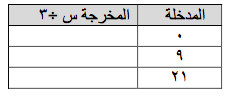 أ)  املأ الفراغات في الجدول الآتي بالأعداد المناسبة :  ب)  الجدول التالي يوضح أعمار مجموعة من طلاب الصف السادس 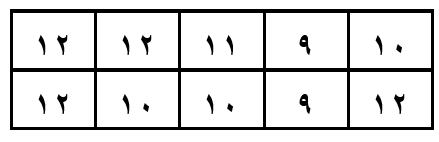      مثل هذه البيانات بالنقاط :   ...........................................................................................................................................................  ج)  يمثّل الجدول الآتي عدد البرامج التعليمية التي شاهدها مجموعة من الطلاب. فكم طالبا شاهد أقل من ٩ برامج؟ 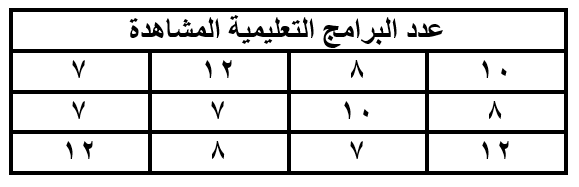             ..................................................................... 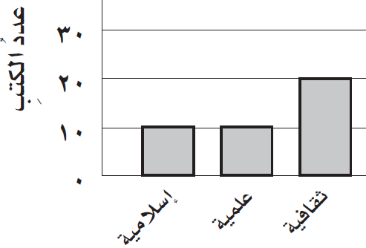 د)  من خلال التمثيل بالأعمدة بكم تزيد الكتب الثقافية على الكتب العلمية ؟            .....................................................................  هـ)  عددُ الدقائقِ التي قضاها ناصر في مذاكرة مادة الرياضيات خلالَ أسبوعٍ  : 8 ، 5 ، 5 ، 3 ، 4      أوجد ما يلي : أ) الوسيط = .......................             ب ) المنوال = .......................             ج) المدَى = ....................... د )  المتوسط الحسابي = ..........................................................................................   و) قدر ناتج كل مما يأتي مستعملاً التقريب   1)    18,89 – 4,42 =                                                  2)      42,33 + 13,48 =   ...............................................                                                   ..................................................   ز)   يحتاج خياط إلى 33,5 مترًا من القماش لعمل 10 أثواب ،          فأيهما أكثر معقولية لعمل 50 ثوبًا ؛ 150 مترًا أم 175 مترًا ؟              .....................................................................  السؤال الثالث/ ضع علامة ( Υ ) أمام العبارة الصحيحة و علامة ( Χ ) أمام العبارة الخاطئة:                            السؤال الرابع / أوجد ناتج العمليات التالية:  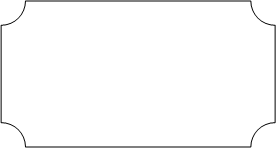 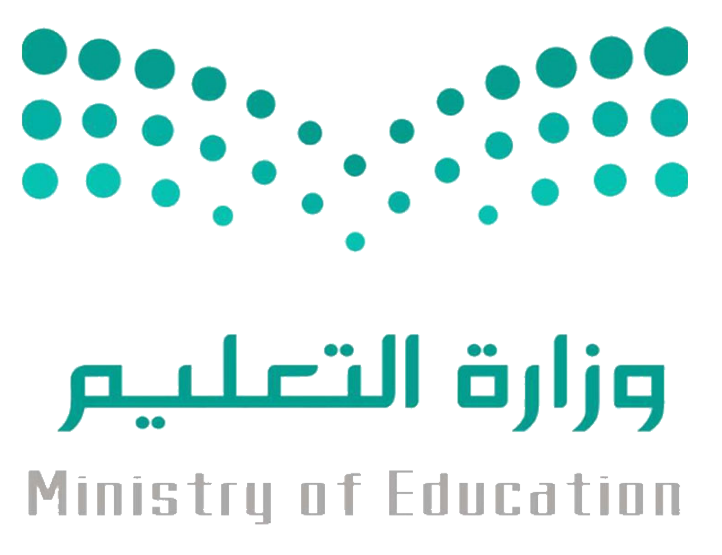 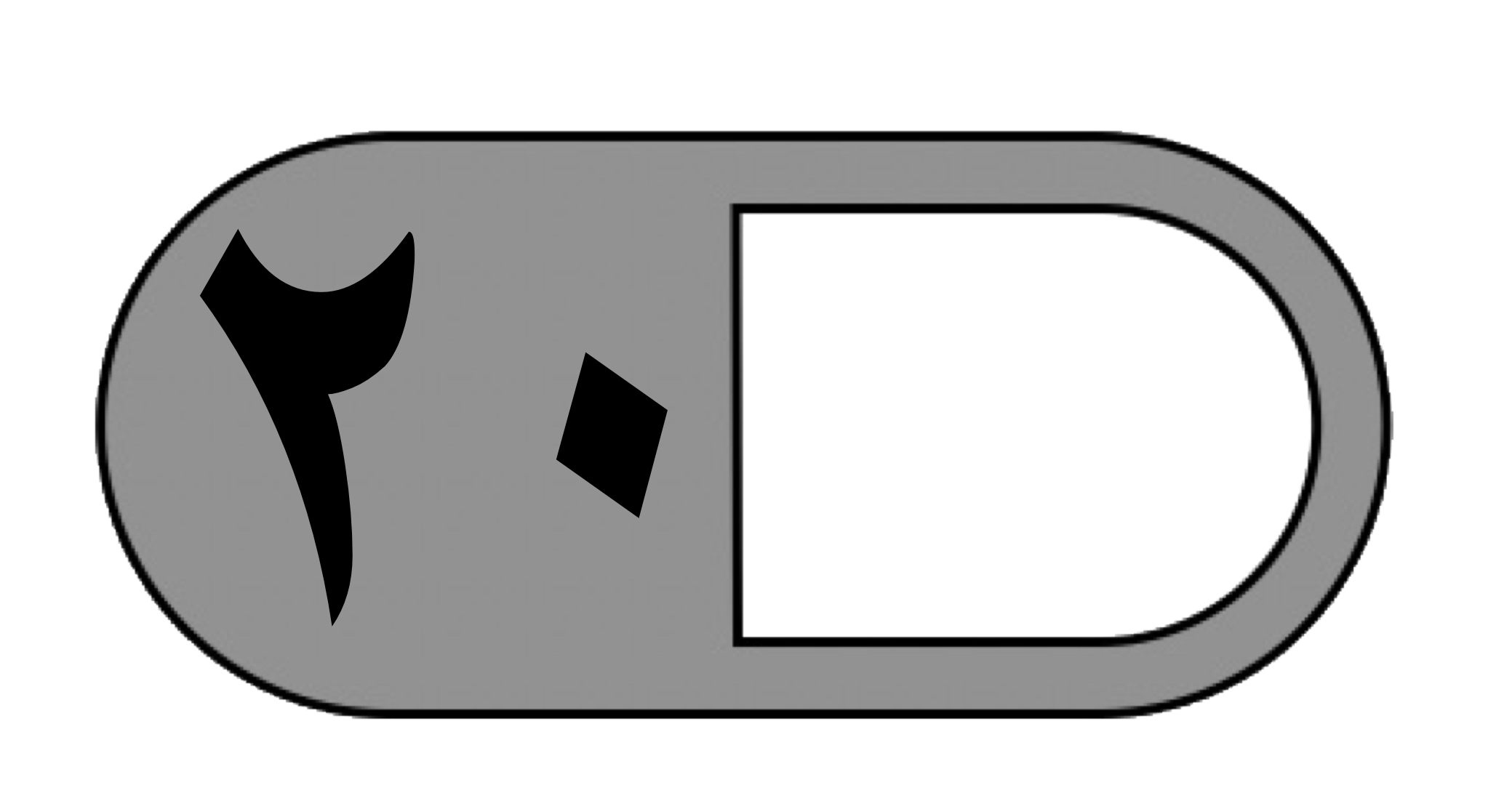 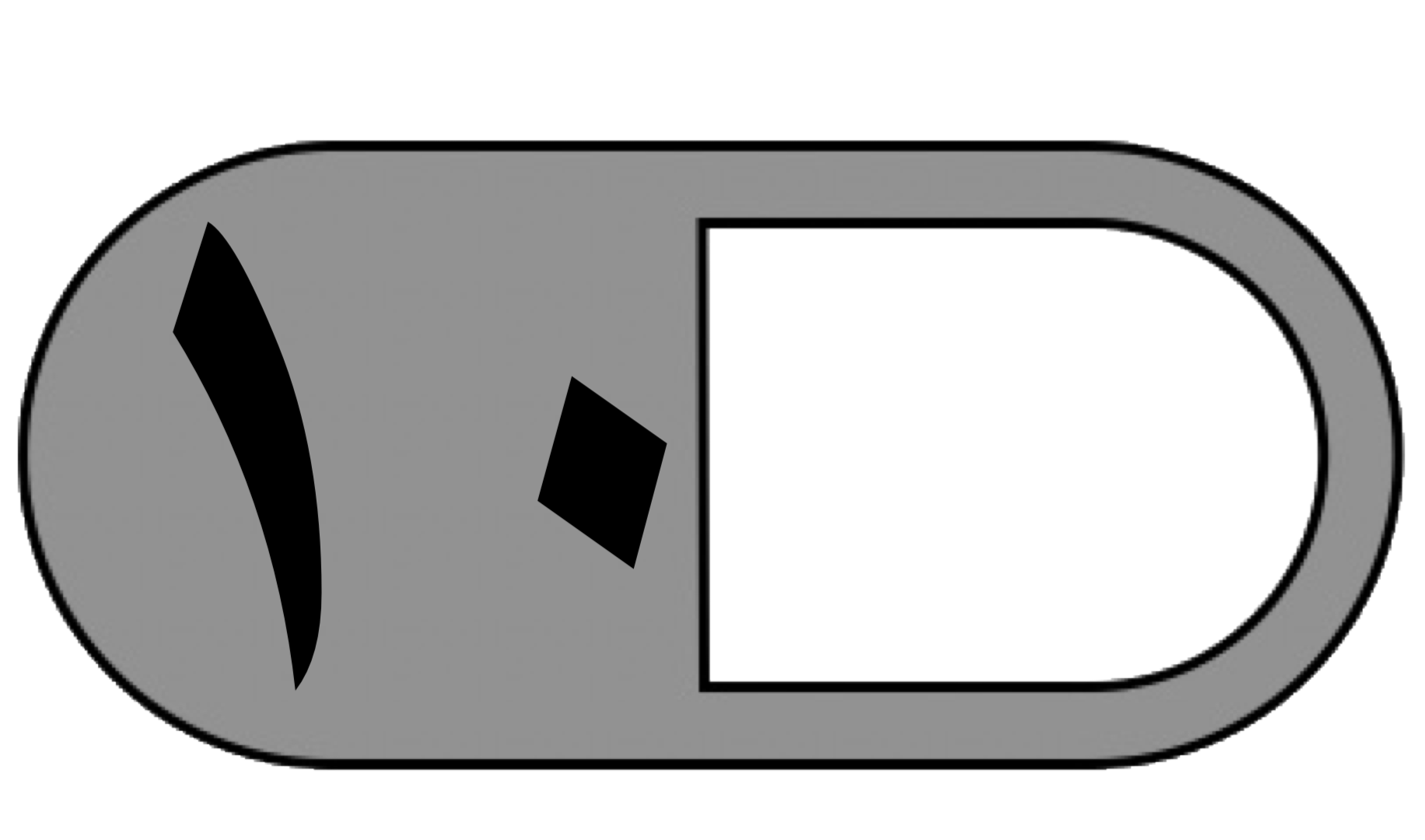 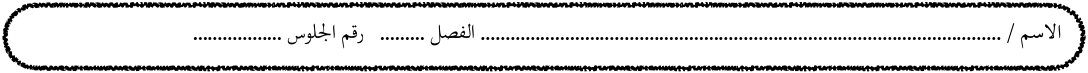 السؤال الأول : اختر (√ ) للعبارة الصحيحة و ( ✗ ) للعبارة الخاطئة :١- يصنف العدد ١٥ من الأعداد غير الأولية ٢- إذا كانت م = ٤ ، فإن قيمة العبارة ٤ م - ٢ تساوي ٦ (        )٣- المدى المجموعة من البيانات هو الفرق بين أكبر قيم المجموعة وأصغرها (        )٤- المنوال هو العدد الأوسط للبيانات المرتبة من الأصغر إلى الأكبر أو العكس (        )٥- القيم التي تكون أعلى كثيراً أو أقل من بقية البيانات تسمى المتوسط الحسابي (        )٦- الوسيط للبيانات : ۲۳ ، ۲۱ ، ۲۷ ، ٣٦، ٤٤ هو ٢٧ (        )٧- نقارن ٢٥,٥ < ٢٥,٥٠ (        )٨- ناتج الطرح: ٤٢,٢٨ - ١,٥٢ = ٤٠,٧٦ (        )٩- ناتج ضرب ٥ × ۰٫۹ = ٥,٤ (        )١٠- الأعداد التالية مرتبة تصاعدياً : ٨,٩٩٥ ، ٩,٠٥٩٩ ، ٩,٢٧ ، ٩,٦ (        )   ———————————————————————————————————————السؤال الثاني : اختر الإجابة الصحيحة :    ———————————————————————————————————————السؤال الثالث : 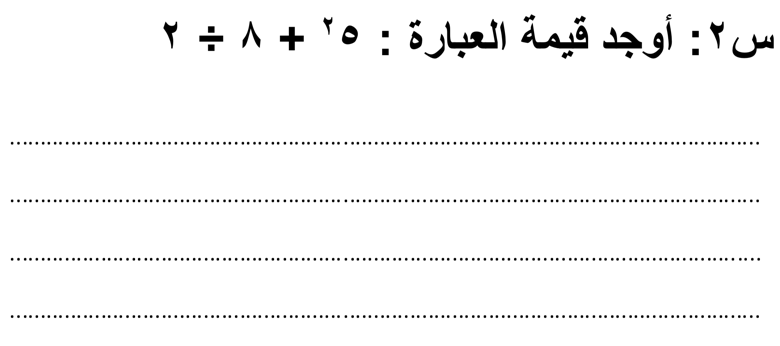 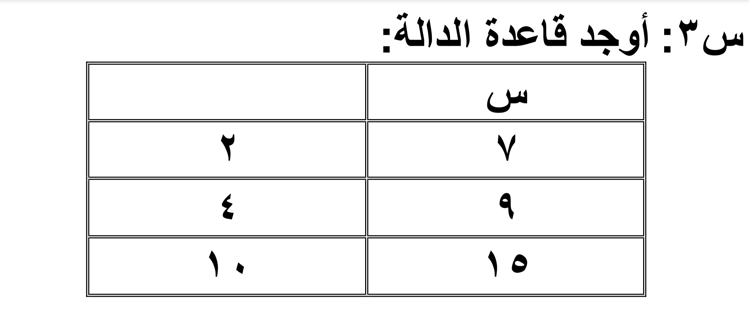 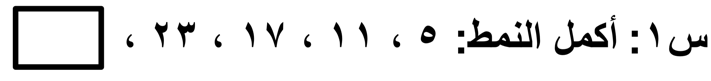 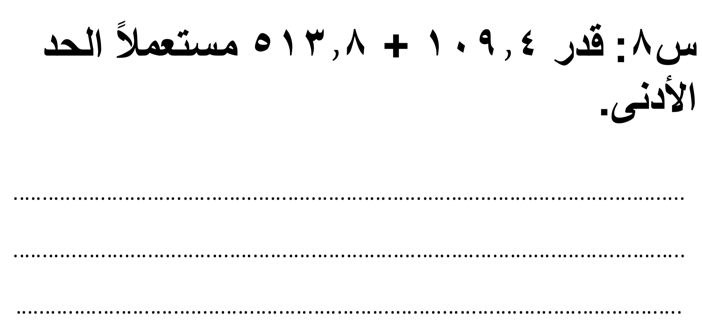 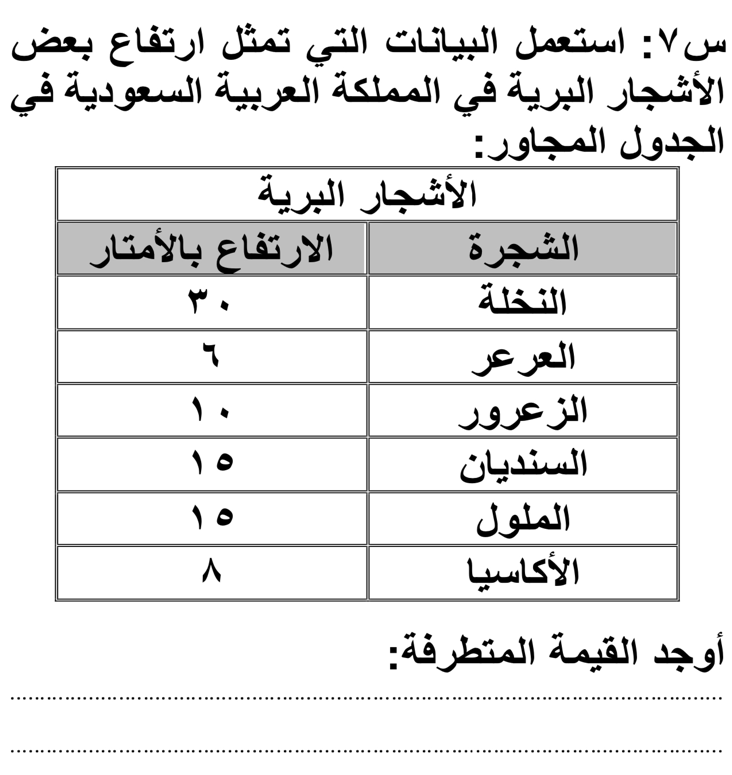 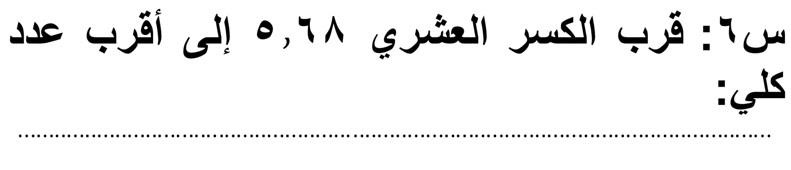 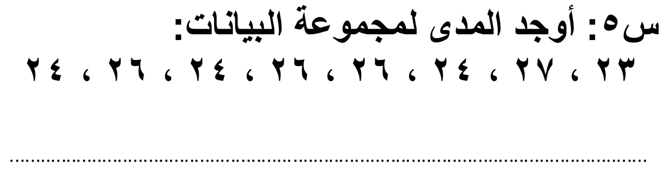 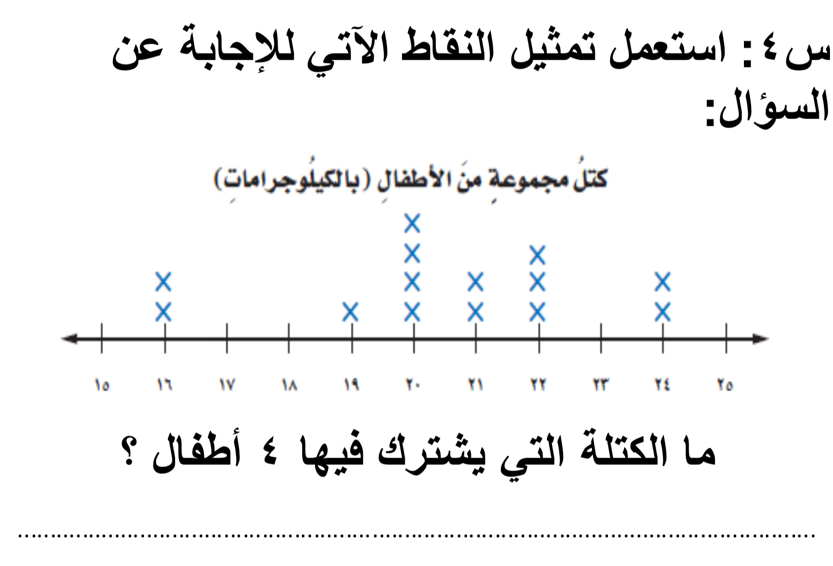 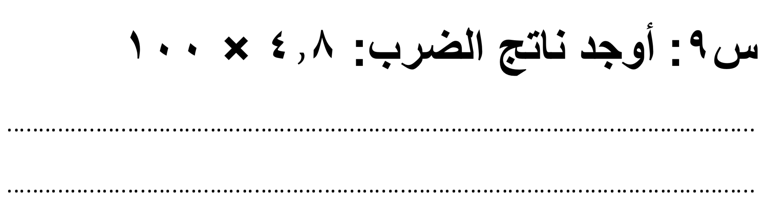 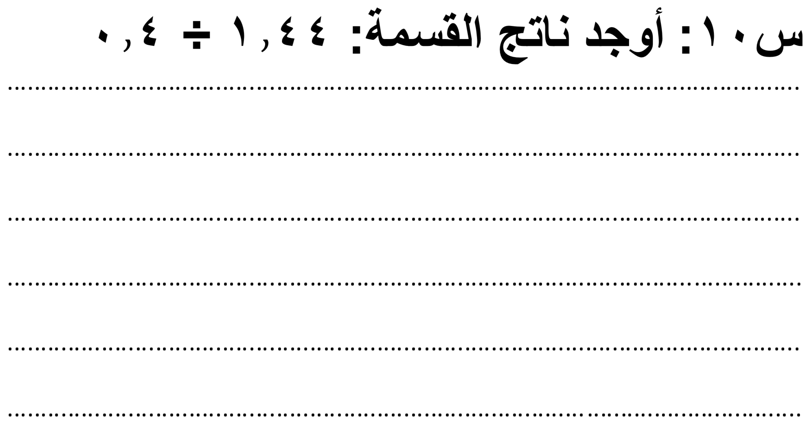 انتهت الأسئلةمع أطيب الأمنيات لكم بالتوفيق والنجاح المعلمة المادة / …………..…….المملكة العربية السعوديةوزارة التعليمالإدارة العامة للتعليم ..............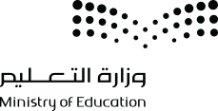 مدرسة .................. الابتدائيةالمادة: رياضياتالصف: السادس                الزمن: ساعتان اسم الطالباسم الطالباسم الطالبالرقمالصفنموذج اختبار نهائي يمكن الاستفادة منه عند إعداد الأسئلةنموذج اختبار نهائي يمكن الاستفادة منه عند إعداد الأسئلةنموذج اختبار نهائي يمكن الاستفادة منه عند إعداد الأسئلةسادس (     )الدرجة رقماًالدرجة كتابةالدرجة كتابةالدرجة كتابةالدرجة كتابةالمصححالتوقيعالمراجعالمراجعالتوقيع1- يصنف العدد 15 من الأعداد غير الأولية:2- إذا كانت م = 4 ، فإن قيمة العبارة 4م -2     تساوي 63- المدى لمجموعة من البيانات هو الفرق بين       أكبر قيم المجموعة وأصغرها.4- المنوال هو العدد الأوسط للبيانات المرتبة من الأصغر إلى الأكبر أو العكس5- القيم التي تكون أعلى كثيراً أو أقل من بقية البيانات تسمى المتوسط الحسابي.6-  الوسيط للبيانات: 23 ، 21 ، 27 ، 36 ، 44 هو 277- نقارن 5,25 > 50,258-  ناتج الطرح: 42.28 – 1.52 = 40.769- ناتج ضرب 5 × 0.09 = 5.410- الأعداد التالية مرتبة تصاعدياً: 8.995 ، 9.0599 ، 9.27 ، 9.61- أي مما يأتي يعبر عن تحليل العدد 24 إلى عوامله الأولية:2- تكتب 8 × 8 × 8 × 8 باستعمال الأس كالتالي:3- حل المعادلة هـ + 7 = 134- المتوسط الحسابي للبيانات :١ ، ٢ ، ١ ، ٤ ، ٢5- عدد الطلاب في سبعة أنشطة مدرسية: 15 ، 20 ، 23 ، 13 ، 17 ، 21 ، 17المنوال لهذه البيانات6-  الصيغة القياسية للكسر العشري : " واحد وأربعون واثنان وستون من ألف " هي:7- قدر ناتج الجمع 32,5 + 78,4 + 42,5 مستعملاً تجمع البيانات8- ‌أوجد ناتج ضرب 3,0 x 4,29- ناتج جمع 23.67 + 51.810- أوجد ناتج القسمة 6,9 ÷ 2س1: أكمل النمط: 5 ، 11 ، 17 ، 23 ، 
س2: أوجد قيمة العبارة : 25 + 8 ÷ 2................................................................................................................................................................................................................................................................................................................................................................................................................................................................................................................س3: أوجد قاعدة الدالة:س4: استعمل تمثيل النقاط الآتي للإجابة عن السؤال: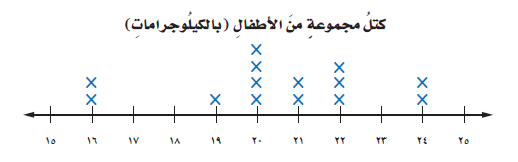 ما الكتلة التي يشترك فيها 4 أطفال ؟............................................................................................................................س5: أوجد المدى لمجموعة البيانات:23 ، 27 ، 24 ، 26 ، 26 ، 24 ، 26 ، 24
............................................................................................................................س6: قرب الكسر العشري 5.68 إلى أقرب عدد  كلي:............................................................................................................................س7: استعمل البيانات التي تمثل ارتفاع بعض الأشجار البرية في المملكة العربية السعودية في الجدول المجاور:أوجد القيمة المتطرفة:............................................................................................................................................................................................................................................س8: قدر 109.4 + 513.8 مستعملاً الحد الأدنى.........................................................................................................................................................................................................................................................................................................................................................س9: أوجد ناتج الضرب: 4.8 × 100............................................................................................................................................................................................................................................س10: أوجد ناتج القسمة: 1.44 ÷ 0.4....................................................................................................................................................................................................................................................................................................................................................................................................................................................................................................................................................................................................................................................................................................................................الملكة العربية السعوديةوزارة التعليم    إدارة التعليم بـ     مدرسة            الابتدائيةالملكة العربية السعوديةوزارة التعليم    إدارة التعليم بـ     مدرسة            الابتدائية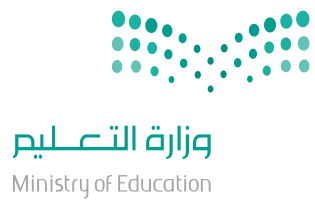 المادةرياضياترياضياترياضياترياضياترياضياترياضياتالملكة العربية السعوديةوزارة التعليم    إدارة التعليم بـ     مدرسة            الابتدائيةالملكة العربية السعوديةوزارة التعليم    إدارة التعليم بـ     مدرسة            الابتدائيةالصفسادسسادسالفصلالفصلالملكة العربية السعوديةوزارة التعليم    إدارة التعليم بـ     مدرسة            الابتدائيةالملكة العربية السعوديةوزارة التعليم    إدارة التعليم بـ     مدرسة            الابتدائيةالزمنساعتانساعتانساعتانساعتانساعتانساعتانالملكة العربية السعوديةوزارة التعليم    إدارة التعليم بـ     مدرسة            الابتدائيةالملكة العربية السعوديةوزارة التعليم    إدارة التعليم بـ     مدرسة            الابتدائيةاسم الطالب المصحححمد الذويخالمراجعالمدققالدرجةالدرجةرقمًارقمًاكتابةالتوقيعالتوقيعالتوقيعالدرجةالدرجةأسئلة اختبار مادة الرياضيات الفصل الدراسي الأول للعام 1445هـأسئلة اختبار مادة الرياضيات الفصل الدراسي الأول للعام 1445هـأسئلة اختبار مادة الرياضيات الفصل الدراسي الأول للعام 1445هـأسئلة اختبار مادة الرياضيات الفصل الدراسي الأول للعام 1445هـأسئلة اختبار مادة الرياضيات الفصل الدراسي الأول للعام 1445هـأسئلة اختبار مادة الرياضيات الفصل الدراسي الأول للعام 1445هـأسئلة اختبار مادة الرياضيات الفصل الدراسي الأول للعام 1445هـأسئلة اختبار مادة الرياضيات الفصل الدراسي الأول للعام 1445هـأسئلة اختبار مادة الرياضيات الفصل الدراسي الأول للعام 1445هـأسئلة اختبار مادة الرياضيات الفصل الدراسي الأول للعام 1445هـأسئلة اختبار مادة الرياضيات الفصل الدراسي الأول للعام 1445هـ1    قيمة  =قيمة  =2تحليل العدد 70 إلى عوامله الأولية =تحليل العدد 70 إلى عوامله الأولية =تحليل العدد 70 إلى عوامله الأولية =أ- 30أ- 2 × 3  2 × 3 ب- 25ب- 2 × 3 × 5 2 × 3 × 5ج- 18ج- 2 × 5 × 7 2 × 5 × 7د- 12د- 5 × 7 × 11 5 × 7 × 113العدد الأولي من الأعداد التالية هو:العدد الأولي من الأعداد التالية هو:4إذا كانت م = 4 ، ن = 5    فاحسب قيمة العبارة التالية م × نإذا كانت م = 4 ، ن = 5    فاحسب قيمة العبارة التالية م × نإذا كانت م = 4 ، ن = 5    فاحسب قيمة العبارة التالية م × نأ- 8أ- 15 15ب- 11ب- 20  20 ج- 12ج- 30 30د- 15د- 35 355  اكمل النمط  : 2 ، 7 ، 12 ، 17 ، ...... ، ......  اكمل النمط  : 2 ، 7 ، 12 ، 17 ، ...... ، ......6القيمة العددية للعبارة:  ٢ × ( 4  – 2 ) + 4   تساوي:القيمة العددية للعبارة:  ٢ × ( 4  – 2 ) + 4   تساوي:القيمة العددية للعبارة:  ٢ × ( 4  – 2 ) + 4   تساوي:أ-13  ،  29أ-33ب-14  ،  24ب-55ج-22  ،  27ج-88د-17  ،  30د-997 أذا كانت هـ + 6 = ١0   أذاً هـ = .... أذا كانت هـ + 6 = ١0   أذاً هـ = ....8خمسة و ثلاثين وستة من عشرة بالصيغة التحليليةخمسة و ثلاثين وستة من عشرة بالصيغة التحليليةخمسة و ثلاثين وستة من عشرة بالصيغة التحليليةأ- هـ = 2أ-(3×10) + (5×1) + (6×0,1)(3×10) + (5×1) + (6×0,1)ب- هـ = 3ب-(3×10) + (5×1) + (6×0,01)(3×10) + (5×1) + (6×0,01)ج- هـ = 4ج-(3×10) + (5×1) + (6×1)(3×10) + (5×1) + (6×1)د- هـ = 5د-(3×10) + (6×1) + (5×0,1)(3×10) + (6×1) + (5×0,1)9القيمة المتطرفة للبيانات(3 ، 5 ، 6 ، 8 ، 25)القيمة المتطرفة للبيانات(3 ، 5 ، 6 ، 8 ، 25)10............. هو القيمة أو القيم الأكثر تكراراً في البيانات ............. هو القيمة أو القيم الأكثر تكراراً في البيانات ............. هو القيمة أو القيم الأكثر تكراراً في البيانات أ- 3أ-المتوسط الحسابيالمتوسط الحسابيب- 5ب-الوسيطالوسيطج- 8ج- المنوال المنوالد- 25د- المدى المدى11عددين أوليين مجموعهما يساوي ٣٠ عددين أوليين مجموعهما يساوي ٣٠ 12العدد الأكبر من العدد ٢٥,٣٠٨٢ من بين الأعداد التالية هو:العدد الأكبر من العدد ٢٥,٣٠٨٢ من بين الأعداد التالية هو:العدد الأكبر من العدد ٢٥,٣٠٨٢ من بين الأعداد التالية هو:أ- 13 ، 17أ- ٢٤,٨٠٢ ٢٤,٨٠٢ب- 16 ، 14ب- ٢٥,٣٠٥ ٢٥,٣٠٥ج- 10 ، 20ج- ٢٥,٣٢١  ٢٥,٣٢١ د- 12 ، 18د- ٢٥,٠٠٩ ٢٥,٠٠٩13٠,٦٨٨ مقربا إلى أقرب جزء من مئة =٠,٦٨٨ مقربا إلى أقرب جزء من مئة =14قاعدة الدالة الممثلة في الجدولقاعدة الدالة الممثلة في الجدول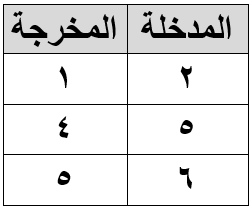 أ- ٠,٦٧أ- 2 × سب- ٠,٦٨ ب- س ÷ 2ج- ٠,٦٩ج- س + 2د- ٠,٧٠د- س - 11-المدى لمجموعة من البيانات هو الفرق بين أكبر قيم المجموعة و أصغرها  {       }2-العدد الأولي هو العدد الذي له قاسمان فقط هما الواحد والعدد نفسه{       }3-الصيغة اللفظية للعدد ٠,١٢ هي : اثنا عشر من مئة{       }4- 25,5 = 25,50{       }5-26,5 + 17,8 = عند التقريب للحد الأدنى يكون الناتج  30 + 20 = 50{       }6- إذا كان ثمن علبة عصير 2,٢5 ريالا، فإن ثمنها مقربا إلى أقرب ريال يساوي 4 ريال{       }  1)  2,5 + 3 = 2)  5,6 + 3,2 =3)  6,8 – 2,34 =4)  17,36 × 100 =5)  2,7 × 6 =6)  0,6 × 0,05 =7)   9,6 ÷ 2 =8)  5,2 ÷ 0,4 =السؤال الأولالسؤال الثانيالسؤال الثالثالمجموعاسم المصححة اسم المراجعةاسم المدققة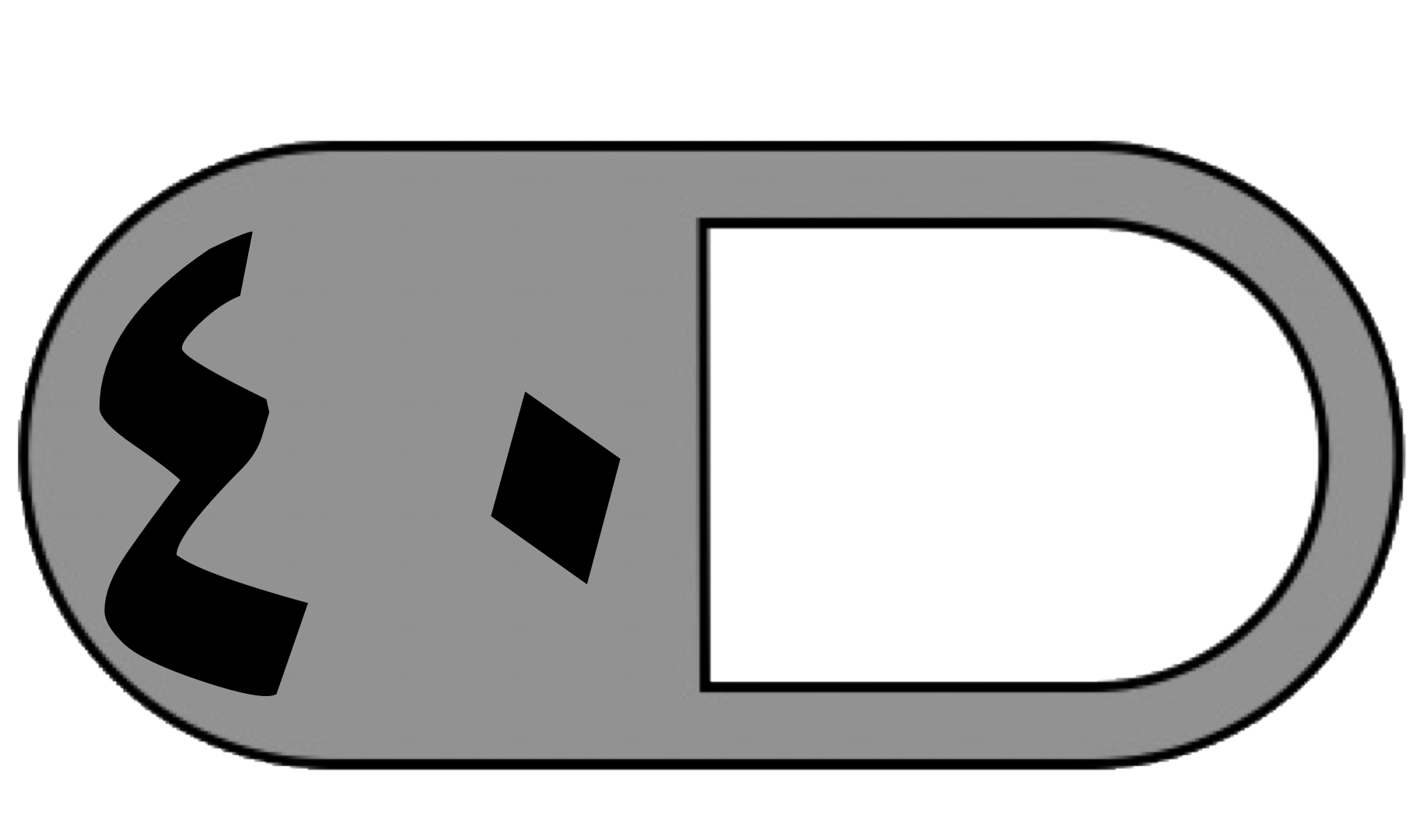 الدرجة النهائية كتابة١- أي مما يأتي يعبر عن تحليل العدد ٢٤ إلى عواملة الأولية :١- أي مما يأتي يعبر عن تحليل العدد ٢٤ إلى عواملة الأولية :١- أي مما يأتي يعبر عن تحليل العدد ٢٤ إلى عواملة الأولية :١- أي مما يأتي يعبر عن تحليل العدد ٢٤ إلى عواملة الأولية :١- أي مما يأتي يعبر عن تحليل العدد ٢٤ إلى عواملة الأولية :١- أي مما يأتي يعبر عن تحليل العدد ٢٤ إلى عواملة الأولية :١- أي مما يأتي يعبر عن تحليل العدد ٢٤ إلى عواملة الأولية :١- أي مما يأتي يعبر عن تحليل العدد ٢٤ إلى عواملة الأولية :أ٦×٤ب٤×۲×٣ج۲×۲×۲×۳د۲ × ۱۲٢- تكتب ۸ × ۸۰ × ۸ × ۸ باستعمال الأس كالتالي :٢- تكتب ۸ × ۸۰ × ۸ × ۸ باستعمال الأس كالتالي :٢- تكتب ۸ × ۸۰ × ۸ × ۸ باستعمال الأس كالتالي :٢- تكتب ۸ × ۸۰ × ۸ × ۸ باستعمال الأس كالتالي :٢- تكتب ۸ × ۸۰ × ۸ × ۸ باستعمال الأس كالتالي :٢- تكتب ۸ × ۸۰ × ۸ × ۸ باستعمال الأس كالتالي :٢- تكتب ۸ × ۸۰ × ۸ × ۸ باستعمال الأس كالتالي :٢- تكتب ۸ × ۸۰ × ۸ × ۸ باستعمال الأس كالتالي :أ٨٤ب٣٨ج٤٨د٨×٤٣- حل المعادلة هـ + ٧ = ١٣ :  ٣- حل المعادلة هـ + ٧ = ١٣ :  ٣- حل المعادلة هـ + ٧ = ١٣ :  ٣- حل المعادلة هـ + ٧ = ١٣ :  ٣- حل المعادلة هـ + ٧ = ١٣ :  ٣- حل المعادلة هـ + ٧ = ١٣ :  ٣- حل المعادلة هـ + ٧ = ١٣ :  ٣- حل المعادلة هـ + ٧ = ١٣ :  أهـ = ۷بهـ = ٨جهـ = ٦دهـ = ٩ ٤- المتوسط الحسابي للبيانات ١ ، ٢ ، ١ ، ٤ ، ٢ : ٤- المتوسط الحسابي للبيانات ١ ، ٢ ، ١ ، ٤ ، ٢ : ٤- المتوسط الحسابي للبيانات ١ ، ٢ ، ١ ، ٤ ، ٢ : ٤- المتوسط الحسابي للبيانات ١ ، ٢ ، ١ ، ٤ ، ٢ : ٤- المتوسط الحسابي للبيانات ١ ، ٢ ، ١ ، ٤ ، ٢ : ٤- المتوسط الحسابي للبيانات ١ ، ٢ ، ١ ، ٤ ، ٢ : ٤- المتوسط الحسابي للبيانات ١ ، ٢ ، ١ ، ٤ ، ٢ : ٤- المتوسط الحسابي للبيانات ١ ، ٢ ، ١ ، ٤ ، ٢ :أ٢ب٩ج٥د١٠٥- عدد الطلاب في سبعة أنشطة مدرسية : ١٥ ، ٢٠ ، ٢٣ ، ۱۳ ، ١٧ ، ٢١ ، ١٧ المنوال لهذه البيانات :٥- عدد الطلاب في سبعة أنشطة مدرسية : ١٥ ، ٢٠ ، ٢٣ ، ۱۳ ، ١٧ ، ٢١ ، ١٧ المنوال لهذه البيانات :٥- عدد الطلاب في سبعة أنشطة مدرسية : ١٥ ، ٢٠ ، ٢٣ ، ۱۳ ، ١٧ ، ٢١ ، ١٧ المنوال لهذه البيانات :٥- عدد الطلاب في سبعة أنشطة مدرسية : ١٥ ، ٢٠ ، ٢٣ ، ۱۳ ، ١٧ ، ٢١ ، ١٧ المنوال لهذه البيانات :٥- عدد الطلاب في سبعة أنشطة مدرسية : ١٥ ، ٢٠ ، ٢٣ ، ۱۳ ، ١٧ ، ٢١ ، ١٧ المنوال لهذه البيانات :٥- عدد الطلاب في سبعة أنشطة مدرسية : ١٥ ، ٢٠ ، ٢٣ ، ۱۳ ، ١٧ ، ٢١ ، ١٧ المنوال لهذه البيانات :٥- عدد الطلاب في سبعة أنشطة مدرسية : ١٥ ، ٢٠ ، ٢٣ ، ۱۳ ، ١٧ ، ٢١ ، ١٧ المنوال لهذه البيانات :٥- عدد الطلاب في سبعة أنشطة مدرسية : ١٥ ، ٢٠ ، ٢٣ ، ۱۳ ، ١٧ ، ٢١ ، ١٧ المنوال لهذه البيانات :أ١٠ب١٥ج١٧د١٣٦- الصيغة القياسية للكسر العشري : " واحد وأربعون واثنان وستون من ألف " هي :  ٦- الصيغة القياسية للكسر العشري : " واحد وأربعون واثنان وستون من ألف " هي :  ٦- الصيغة القياسية للكسر العشري : " واحد وأربعون واثنان وستون من ألف " هي :  ٦- الصيغة القياسية للكسر العشري : " واحد وأربعون واثنان وستون من ألف " هي :  ٦- الصيغة القياسية للكسر العشري : " واحد وأربعون واثنان وستون من ألف " هي :  ٦- الصيغة القياسية للكسر العشري : " واحد وأربعون واثنان وستون من ألف " هي :  ٦- الصيغة القياسية للكسر العشري : " واحد وأربعون واثنان وستون من ألف " هي :  ٦- الصيغة القياسية للكسر العشري : " واحد وأربعون واثنان وستون من ألف " هي :  أ٤١,٠٦٢ب٦٢,٤١ج٤١,٦٢د٦٢,٠٤١٧-  قدر ناتج الجمع ٥,٣٢ + ٤,٧٨ + ٥,٤٢ مستعملاً تجمع البيانات : ٧-  قدر ناتج الجمع ٥,٣٢ + ٤,٧٨ + ٥,٤٢ مستعملاً تجمع البيانات : ٧-  قدر ناتج الجمع ٥,٣٢ + ٤,٧٨ + ٥,٤٢ مستعملاً تجمع البيانات : ٧-  قدر ناتج الجمع ٥,٣٢ + ٤,٧٨ + ٥,٤٢ مستعملاً تجمع البيانات : ٧-  قدر ناتج الجمع ٥,٣٢ + ٤,٧٨ + ٥,٤٢ مستعملاً تجمع البيانات : ٧-  قدر ناتج الجمع ٥,٣٢ + ٤,٧٨ + ٥,٤٢ مستعملاً تجمع البيانات : ٧-  قدر ناتج الجمع ٥,٣٢ + ٤,٧٨ + ٥,٤٢ مستعملاً تجمع البيانات : ٧-  قدر ناتج الجمع ٥,٣٢ + ٤,٧٨ + ٥,٤٢ مستعملاً تجمع البيانات : أ۲۱ب١٥ج١٢د۱۷٨- أوجد ناتج ضرب ٠,٣ × ٢,٤ : ٨- أوجد ناتج ضرب ٠,٣ × ٢,٤ : ٨- أوجد ناتج ضرب ٠,٣ × ٢,٤ : ٨- أوجد ناتج ضرب ٠,٣ × ٢,٤ : ٨- أوجد ناتج ضرب ٠,٣ × ٢,٤ : ٨- أوجد ناتج ضرب ٠,٣ × ٢,٤ : ٨- أوجد ناتج ضرب ٠,٣ × ٢,٤ : ٨- أوجد ناتج ضرب ٠,٣ × ٢,٤ : أ٧,٢ب٠,٢٧ج٢,٧د٠,٧٢٩- ناتج جمع ٢٣,٦٧ + ٥١,٨ :٩- ناتج جمع ٢٣,٦٧ + ٥١,٨ :٩- ناتج جمع ٢٣,٦٧ + ٥١,٨ :٩- ناتج جمع ٢٣,٦٧ + ٥١,٨ :٩- ناتج جمع ٢٣,٦٧ + ٥١,٨ :٩- ناتج جمع ٢٣,٦٧ + ٥١,٨ :٩- ناتج جمع ٢٣,٦٧ + ٥١,٨ :٩- ناتج جمع ٢٣,٦٧ + ٥١,٨ :أ٥٧,٤٧ب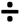 ٧٥,٤٧ج٤٧,٧٥د٨٥,١١٠- أوجد ناتج القسمة ٩,٦    ٢ :١٠- أوجد ناتج القسمة ٩,٦    ٢ :١٠- أوجد ناتج القسمة ٩,٦    ٢ :١٠- أوجد ناتج القسمة ٩,٦    ٢ :١٠- أوجد ناتج القسمة ٩,٦    ٢ :١٠- أوجد ناتج القسمة ٩,٦    ٢ :١٠- أوجد ناتج القسمة ٩,٦    ٢ :١٠- أوجد ناتج القسمة ٩,٦    ٢ :أ٤٨ب٤,٨ج٦٤د٨,٤